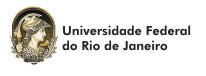 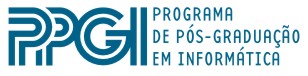 DISSERTAÇÃO DE MESTRADOAluno Daniel de Souza GonçalvesTítulo"Um Método para Análise de Vagueza Em Textos"Data, Horário e Local31 de agosto de 2018 às 14h - Anfiteatro Maria IreneBanca ExaminadoraAdriana Santarosa VivacquaOrientadora / PresidentePPGI - UFRJCarla Amor Divino M. DelgadoPPGI - UFRJAna Cristina Bichara GarciaUNIRIOJonice de Oliveira SampaioSuplentePPGI - UFRJFlávia Cristina BernardiniSuplenteUFFMaria Luiza Machado CamposSuplentePPGI - UFRJ